Version 2.14 – build 13815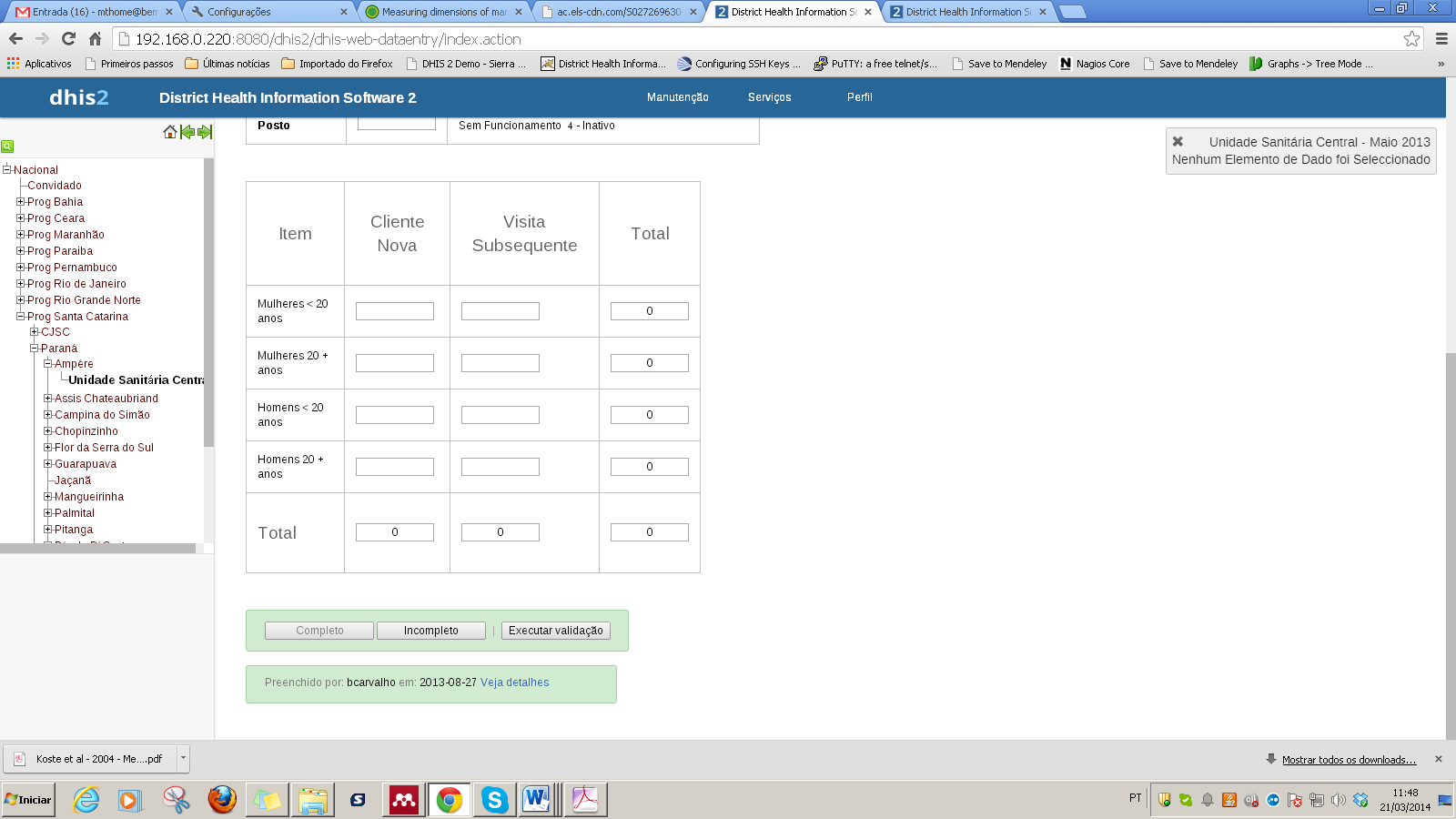 Version 2.11 – build 10550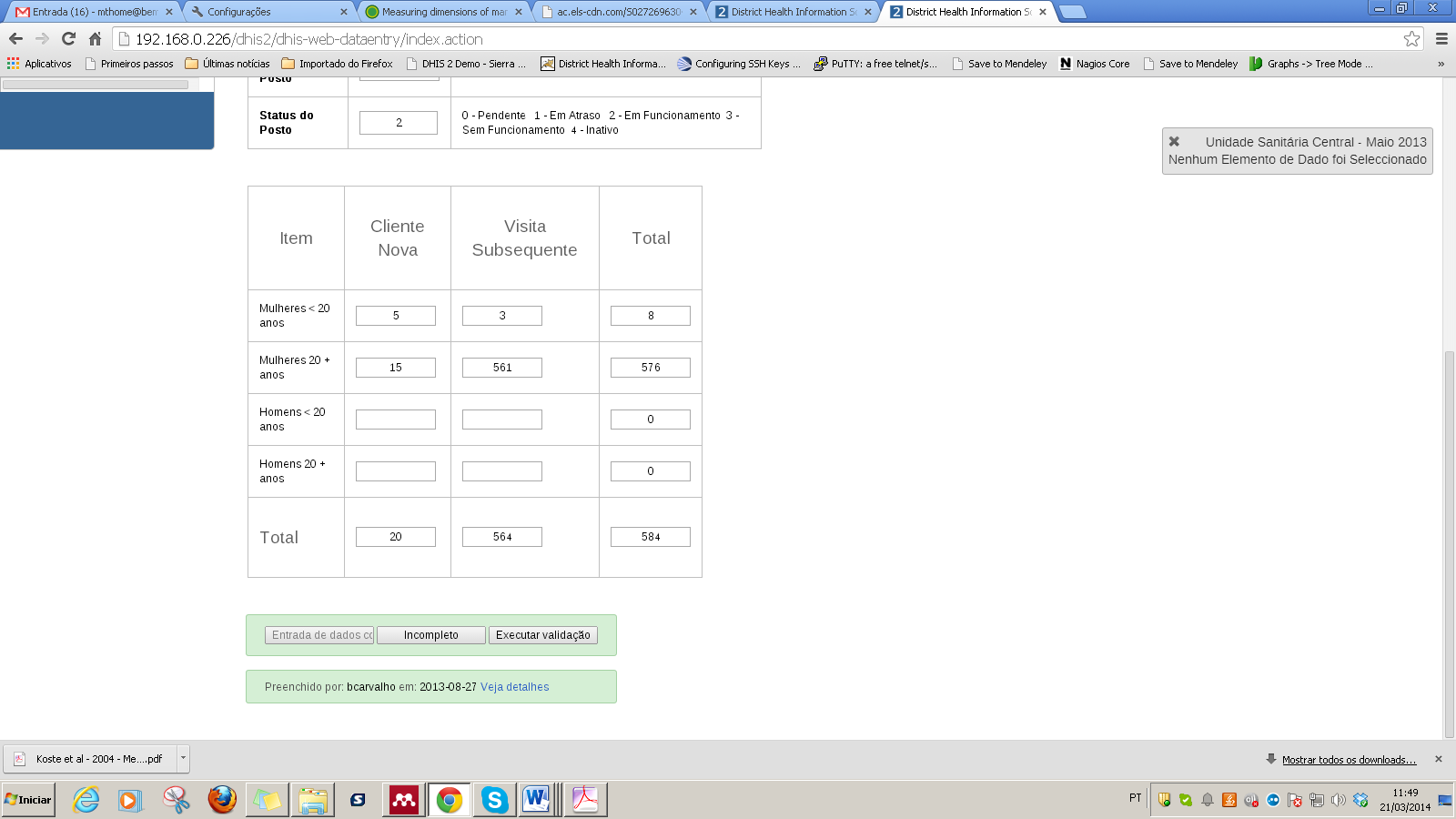 Version 2.14 – build 13815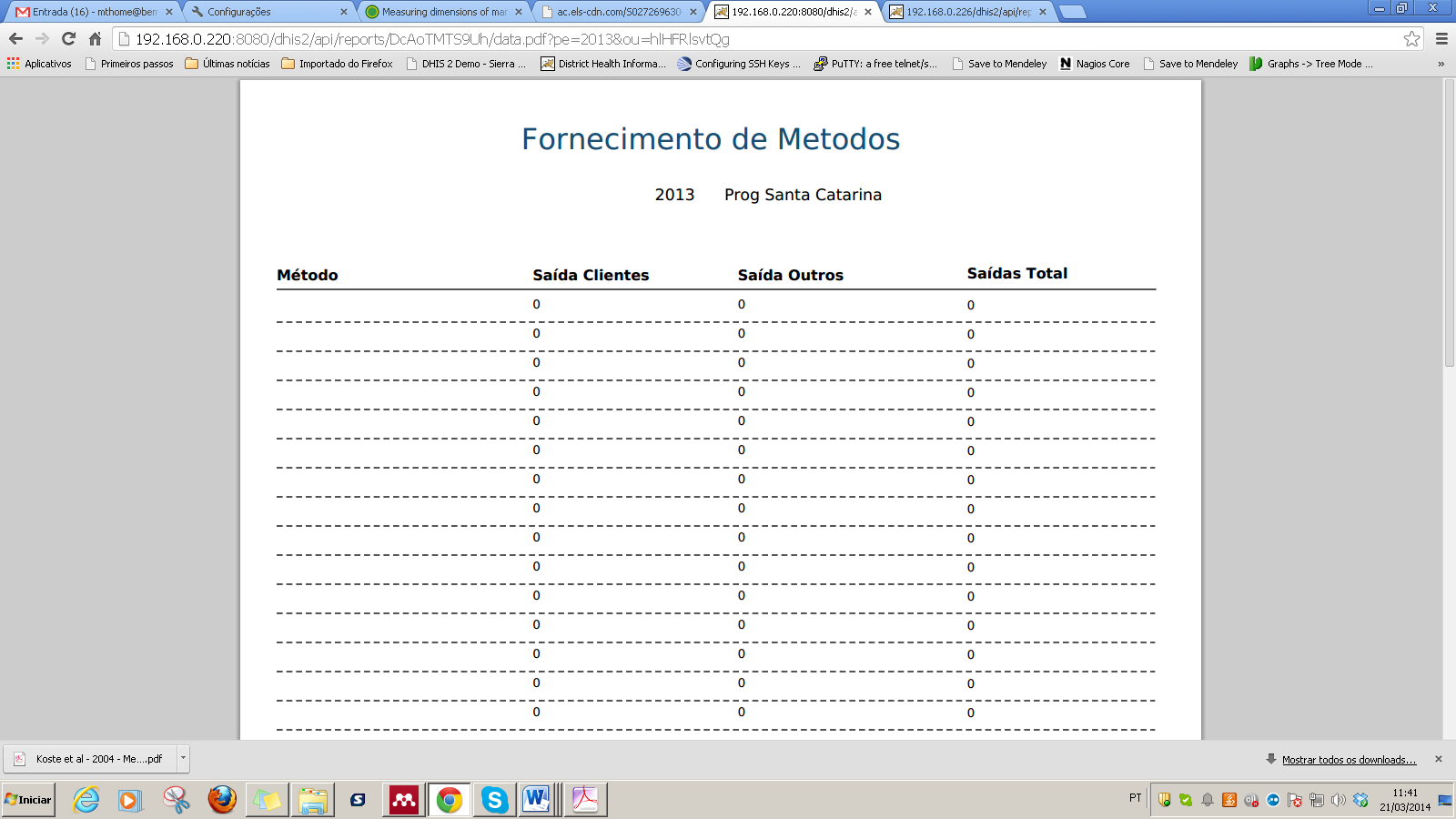 Version 2.11 – build 10550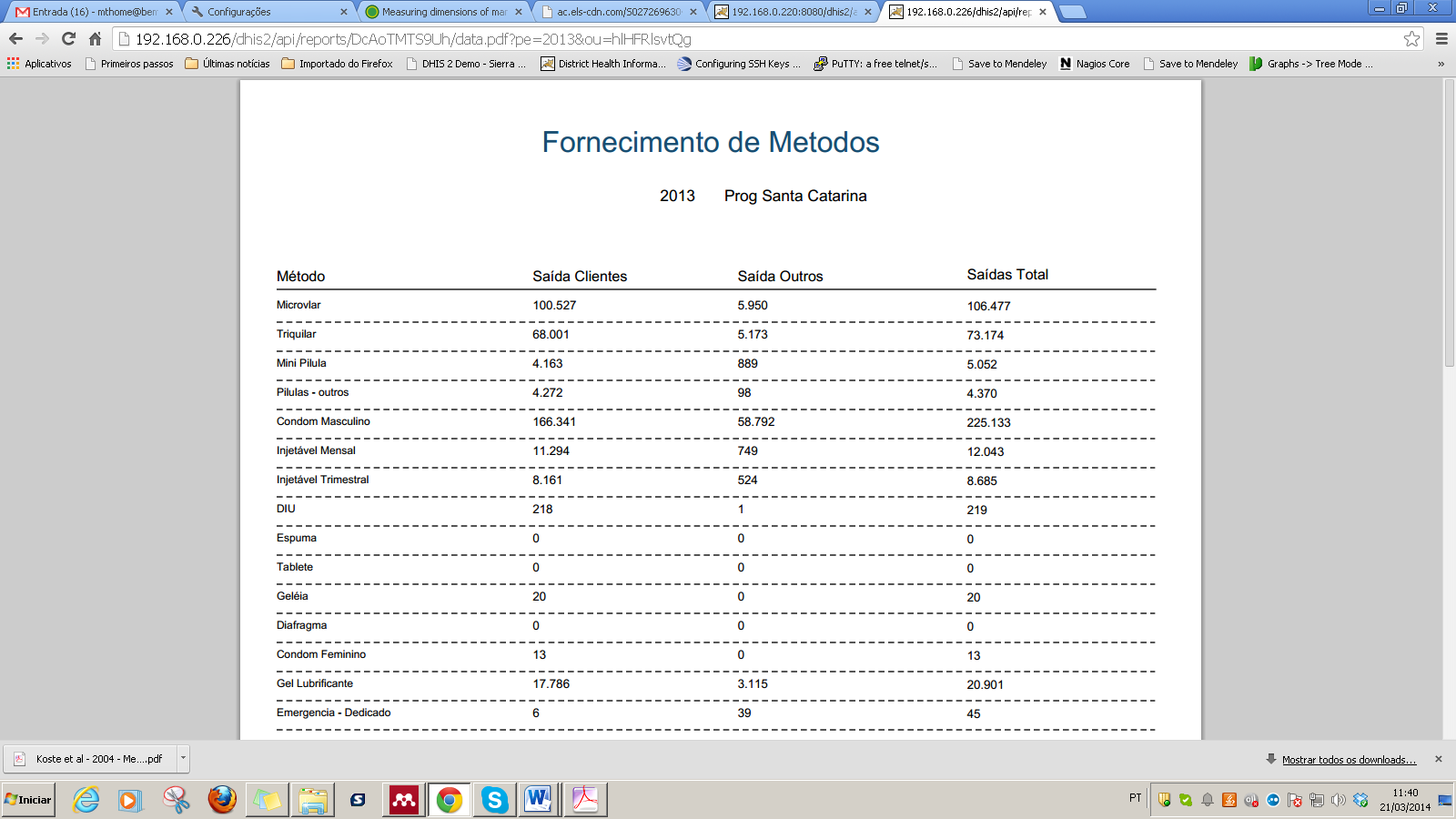  Version 2.14 – Build  13815 - Error in Analytics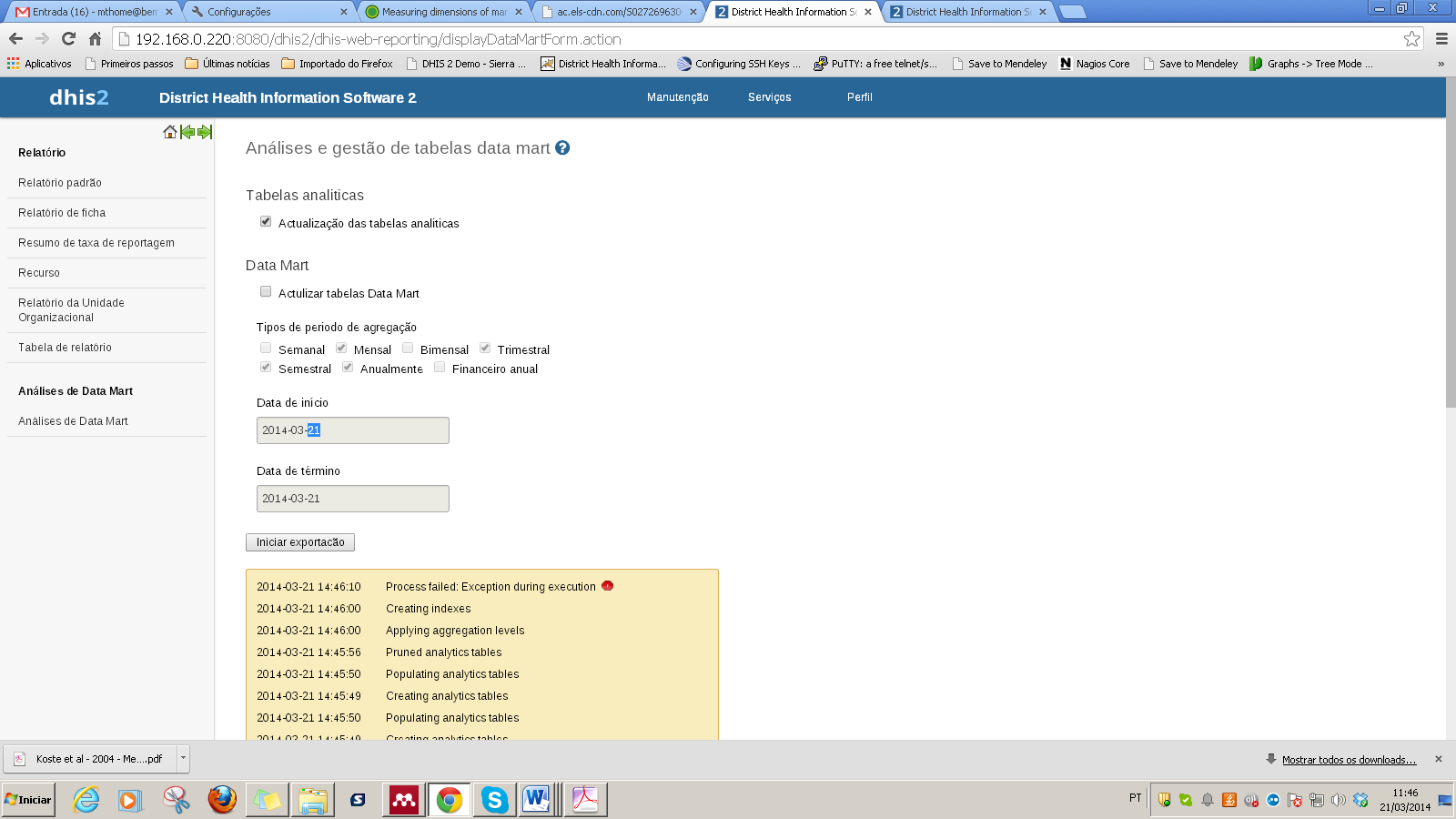 